Instructions:  This inventory form is for persons who meet Minn. Stat. § 116.925 and sell electricity in Minnesota; however, the electricity is created outside of Minnesota. Generation facilities who create electricity in Minnesota will report via electronic emission inventory – Consolidated Emission Data Repository (CEDR). Send the completed inventory form via e-mail to Azra.Kovacevic@state.mn.us by May 1. Please contact Azra Kovacevic at 651-757-2505 with questions.Facility InformationOut-of-State Generation Facilities (Generation facilities within Minnesota will report via electronic emission inventory-CEDR) Please list all out-of-state facilities that export electricity to Minnesota that you own or operate. If you sell electricity in Minnesota, but do not generate electricity, please write “None” on line 1 of the section 1 reporting box and complete section 4 of this form.2.	Activity data and mercury emissions for facilities that produced energy outside of Minnesota and imported to MinnesotaPlease identify each unit for each facility separately.Note 1.	Do not factor in electricity generated using hydropower. No mercury is emitted from hydropower; and therefore, the electricity generated from hydropower should not be included in any calculations. Please identify Mercury emissions from each fuel source for each unit separately.Note 2.	Please refer to the Mercury Emission Calculation Methods (please note that Hg emissions factors are from 2011) sheet for control equipment abbreviations.Note 3.	Methods of calculation (see Mercury Emission Calculation Methods) (please note that Hg emission factors are from 2011) sheet for descriptions of preferred calculation hierarchy):1.	Continuous Mercury Monitor (CMM)2.	Stack test (within the past five years)3.	Mercury content of fuel, determined using American Society for Testing Materials (ASTM) methodologies, combined with control efficiency.4.	Emission Factor obtained from U. S. Environmental Protection Agency’s (EPA) WebFIRE5.	Assumed emission factors for the type of fuel (see attached list of published average emission rates).6.	Other (please describe method in detail):3.	Exemption StatusPlease list combustion units from which mercury data are not required to be reported to the Legislature.Note 4.	Exemption codesA.	The combustion unit operated less than 240 hours in the reporting year.B.	The combustion unit has a fuel capacity input of less than 150 million British thermal units (Btus) per hour.C.	Electrical generation unit has a maximum output of less than or equal to 15 megawatts (MW).D.	The combustion unit emitted less than or equal to 3.0 pounds of mercury during reporting year.(If you use exemption D, you will need to provide the mercury emissions calculated for the reporting year so we have documentation that the facility qualifies for exemption on reporting fuel use and electricity produced to the Legislature. Please note that if you qualify for exemption based on emissions calculated, you must still calculate mercury emissions annually to demonstrate that you continue to merit exemption.)If you have a unit that emitted less than 3.0 pounds:Generation units with fewer than 3.0 pounds of mercury emissions may still be included in the biennial Legislative report, even though the Mercury Emissions Consumer Information Act does not require inclusion. Since the purpose of the Act is to provide information to electrical consumers, unusually low rates of mercury emission may be of interest. Please indicate your wishes for your units that emitted less than 3.0 pounds of mercury:	Yes, I would like my units with less than 3.0 pounds of mercury emissions included in the biennial Legislative Report.	No, I would not like my units with less than 3.0 pounds of mercury emissions included in the biennial Legislative Report.4.	Electricity sold in Minnesota, but produced by others outside of Minnesota.If your organization did not purchase electricity produced outside of Minnesota, write “none” on line 1, column B. Because all Minnesota generators of electricity will be reporting on electricity produced in Minnesota, this section only pertains to electricity that to your best knowledge was produced outside of Minnesota. Where the information is available, please subdivide the purchased electricity into broad categories, for instance differentiating between specific facilities, and between coal and hydropower.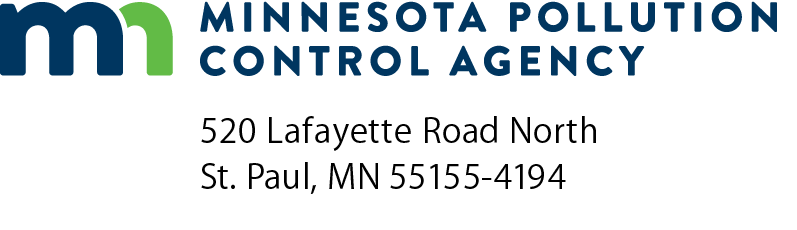 Mercury Emission Inventory ReportAir Emission InventoryDoc Type: Air Emission Inventory - MercuryName of facility or cooperative:Name of facility or cooperative:Contact name:Mailing address:City:State:Zip:E-mail address:Phone:Generation facility nameLocation (City, State)Generation facilityUnit descriptionFuel typeAmount
of through- putUnit of measure for through- putAmount of electricity generated (MWh)1Emission factor (EF) (pound/ through-put unit)Source of EF (use codes below3)Year of stack testControl device if used2Control efficiencyAmount of mercury emitted (pounds)Please fill in the information below if using exemption code DPlease fill in the information below if using exemption code DPlease fill in the information below if using exemption code DPlease fill in the information below if using exemption code DPlease fill in the information below if using exemption code DPlease fill in the information below if using exemption code DPlease fill in the information below if using exemption code DPlease fill in the information below if using exemption code DPlease fill in the information below if using exemption code DPlease fill in the information below if using exemption code DPlease fill in the information below if using exemption code DPlease fill in the information below if using exemption code DPlease fill in the information below if using exemption code DPlease fill in the information below if using exemption code DGeneration facilityUnit ID
(if in MN)Unit descriptionExemption code from list below4Fuel typeAmount of through-putUnit of measure for through- putAmount of electricity generated (MWh)1Emission factor (EF) (pound/ through-put unit)Source of EF (use codes below3)Year of stack testControl device if used2Control efficiency Amount of mercury emitted (pounds)ABCDEFSource of electricity sold in Minnesota(e.g., specific generation facility, hydropower, grid)Amount of electricity purchased for sale in Minnesota(MWh)Amount of mercury emitted, if known(pounds)Main energy source(e.g., subbituminous, lignite, natural gas, hydropower)Approximate percentage 
of electricity generated
 by the main energy 
source (percent)Quantities of fuel, if known(e.g., tons of coal; please specify measurement units)